Новые законы для мигрантов в 2016 году.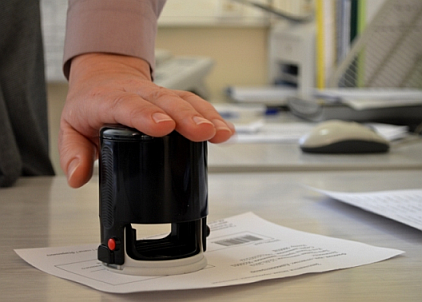 Многих иностранцев, которые планируют приехать в Россию (а так же те, кто уже живёт в РФ), волнует вопрос: "Какие новые законы и правила для иностранцев в будут действовать в России". Постараемся ответить на этот вопрос.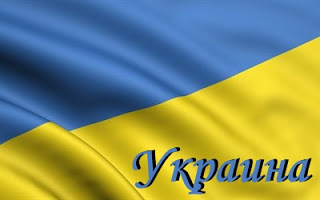 Начнём с изменений, касающихся граждан Украины. Пожалуй, основная новость, касающаяся всех без исключения граждан Украины - это, то что для них в полной мере начинает действовать так называемое "90/180", согласно которому иностранцам из "безвизовых" стран (к которым относится Украина), нельзя находится без статуса, "по миграционке" дольше 90 дней в полугодие. И популярный приём "въезд-выезд" полностью теряет смысл.Кроме того, ФМС РФ начинает пристально следить за украинскими трудовыми мигрантами, и для работы на территории России им нужно будет обязательно оформлять трудовой патент (или ещё какой-либо статус, с которым можно работать, например, РВП).Порядок въезда в Россию для граждан Украины  с 1 января 2016 года не изменяется, они по-прежнему могут въезжать по внутренним паспортам. Однако, для оформления патента предпочтительней иметь заграничный паспорт - в некоторых миграционных центрах его наличие является обязательным условием.Внимание! Это же правило действует и для граждан Украины, прибывших с Донбасса и решивших не оформлять ВУ. Для них нет никаких специальных льгот, им так же нужен патент.Ещё одно новшество, которое касается граждан Украины, особенно прибывших с территорий ДНР/ЛНР: Российское Правительство в 2016 году постепенно отказывается от практики массового предоставления и продления статуса временного убежища, а также ограничивает  сроки пребывания в пунктах временного пребывания (ПВР).И, конечно, же, вопрос о предоставлении жителям российского гражданства и выдачи российских паспортов жителям Донбасса больше не обсуждается.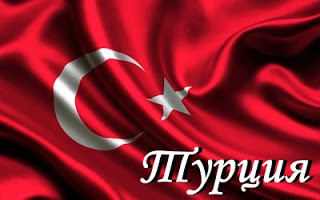 С 1 января 2016 года работодателям будет запрещено принимать на работу граждан Турции. В целях реализации запрета те работодатели, заказчики работ или услуг, которые желают привлечь работников из числа граждан Турецкой Республики, должны быть включены в перечень, разработанный МинТруда РФ. Федеральной Миграционной Службе поручено  осуществлять контроль за соблюдением этого запрета. Тем не менее, даже если работодатель оказался не включен в перечень, он вправе перезаключить (или продлить) трудовой договор, контракт или договор на оказание услуг (выполнение работ) с работником - гражданином Турции, если этот договор был заключен до 31 декабря 2015 года. С текстом постановления можно ознакомиться. 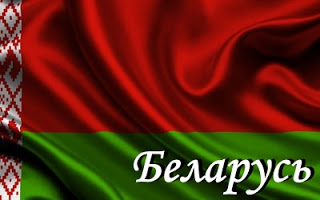 Радостная новость для граждан Республики Беларусь: возможно, в  2016 год им больше не придется сдавать экзамены на знание русского языка, истории и основ законодательства для оформления вида на жительство или гражданства РФ. Такое решение было принято на совместном заседании представителей Российской Федерации и Республики Беларусь в декабре 2015 года.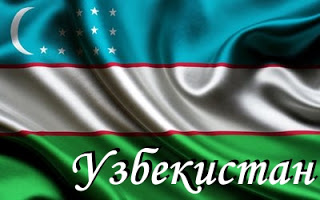 
Новости для граждан Узбекистана. С 1 января 2016 завершается действие паспортов небиометрического образца, паспорта нужно обязательно поменять. Тем, кто этого не сделает, по российским законам грозит штраф и возможная депортация из России. 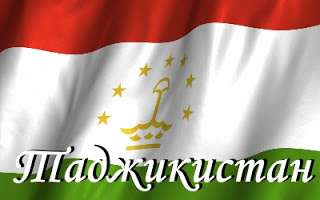 Информация для граждан Таджикистана. Среди граждан РТ упорно ходят слухи о том, что 2016 ожидается миграционная амнистия, и ФМС выведет их из "чёрного списка", а в 2016 году Таджикистан вступит в ЕАЭС, и его граждане смогут работать в России без оформления патентов.

Но это всего лишь слухи. В 2016 не планируется миграционная амнистия для граждан Таджикистана, так же не планируется вступление РТ в ЕАЭС и отмена патентов для его граждан.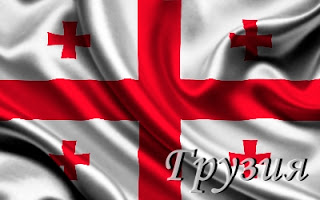 
Граждан Грузии ждет упрощенная система получения визы в РФ. Начиная с 23 декабря 2015 года гражданам Грузии будут оформляться деловые, рабочие, учебные и гуманитарные визы любой кратности. Также, приятным нововведением является тот факт, что теперь заявителю не придется доказывать родство с лицом, которое оформило ему частное приглашение. Это большой плюс, так как процедура доказательства родства была не только помехой - было невозможно приехать в Россию к друзьям или знакомым - но и неудобным, лишним шагом в процессе оформления визы, даже в той ситуации, когда приглашение оформили родственники. Российская сторона твердо настроена и дальше предпринимать шаги, направленные на облегчение условий общения граждан двух стран, не исключая в последующем введения безвизового режима на основе взаимности. 
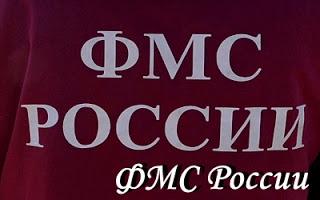 В 2016 году будет сокращен размер квоты для оформления разрешения на временное проживание (РВП). Правительство Российской Федерации установило квоту для оформления разрешений на временное проживание в размере 125 900 единиц (на всю Россию). В прошлом году квота составляла 151 175 разрешений. В Москве и Санкт-Петербурге размер квоты по сравнению с 2015 годом не изменился - 2000 и 1500 соответственно. Крымский федеральный округ получил 1900 квот, из них 400 предназначены для Севастополя. Больше всего квот выделено Московской области – 8000. По 4000 квот получили Белгородская, Калининградская, Ростовская, Нижегородская и Новосибирская области. У Приморского края - 4200. Меньше всего квот получили Ненецкий автономный округ - 80, Еврейская автономная область, Республика Тыва, Республика Марий Эл - по 100 квот каждому субъекту. У Ленинградской области в 2016 году - всего 400 квот на РВП!

ФМС России в 2016 году планирует снимать отпечатки пальцев у всех въезжающих в Россию иностранцев. Федеральная миграционная служба РФ установит комплексы для сканирования отпечатков пальцев иностранцев во всех пунктах въезда иностранных граждан на территорию России. Теперь мигранту-нарушителю бесполезно менять имя, фамилию или дату рождения, как многие делали раньше — проверять будут исключительно по отпечаткам пальцев. Сейчас пункты миграционного контроля, оснащенные комплексами для сканирования отпечатков пальцев, уже работают в некоторых российских аэропортах в экспериментальном режиме.Новые изменения в законодательстве РФ в отношении мигрантов1. 1 января 2015 года вступили в силу изменения в законодательстве Российской Федерации касающиеся иностранных граждан, а именно порядка въезда на территорию РФ и осуществления ими трудовой деятельности.

20.11.2014 Президент России Владимир Путин подписал поправки к закону "О правовом положении иностранных граждан в РФ", который позволяет заменить разрешения на работу по квотам для трудовых мигрантов на патенты. Документ, принятый Госдумой 14 ноября и одобренный Советом федерации 19 ноября, опубликован на официальном портале правовой информации.

Новый порядок будет действовать с 1 января 2015 года в отношении тех иностранцев, чье пребывание на территории РФ не требует наличия визы. Оформлять патент придется в случае, если гражданин в миграционной карте при пересечении российской границы в качестве цели визита указал работу. Привлекать иностранную рабочую силу на основе патента смогут юридические лица и частные предприниматели.

Заявление на получение патента следует подать в течение 30 дней со дня въезда в РФ. Патент выдается иностранному гражданину на срок от одного до двенадцати месяцев. Оформлять патенты будут уполномоченные органы субъекта федерации по соглашению и в сотрудничестве с ФМС. На их создание у регионов есть год: в основной части закон вступает в силу с 1 января 2015 года, уполномоченные органы начнут работу с 1 января 2016 года.
Закон также обязывает трудовых мигрантов представлять подтверждение отсутствия судимости, наличия места для проживания, полиса добровольного медицинского страхования и оплаты налога на доход физических лиц, что составит стоимость патента. При этом региональным властям дается право определять перечень медицинских организаций, которые будут работать с иностранными работниками и подтверждать степень их здоровья, а также указывать в патенте профессию, специальность или должность мигрантов..

Сейчас законодательство предусматривает, что патенты можно приобретать только для работы у физических лиц. В перспективе для иностранцев, которые въезжают в Россию в безвизовом порядке из стран СНГ, патент будет выдаваться и для работы у юридических лиц. Этот закон уже принят в Госдуме и вступит в силу с 1 января 2015 года. Появление легитимного статуса трудового мигранта, по мнению авторов проекта, будет способствовать, прежде всего, развитию добросовестной конкуренции. 

2. Въезд на территорию Российской Федерации с 2015 года для иностранных граждан ТОЛЬКО по ЗАГРАН. ПАСПОРТАМ:

По поручению Президента Российской Федерации с 2015 года въезд граждан СНГ на территорию РФ будет осуществляться по заграничным паспортам (за исключением государств, входящих в Таможенный союз и Единое экономическое пространство)

3. С 1 января 2015 года Подтверждение иностранными гражданами владения русским языком, знания истории России и основ законодательства Российской Федерации, будет обязательным при оформлении патентов, разрешений на работу РВП, ВНЖ и гражданства, в статье 15.1 ФЗ «О правовом положении иностранных граждан» указаны документы,  подтверждающие владение иностранным гражданином русским языком, знание им истории России и основ законодательства РФ:
Такими документами являются:
1) сертификатом о владении русским языком, знании истории России и основ законодательства Российской Федерации;
2) документом государственного образца об образовании (на уровне не ниже основного общего образования), выданным образовательным учреждением на территории государства, входившего в состав СССР, до 1 сентября 1991 года;
3) документом об образовании и (или) о квалификации, выданным лицам, успешно прошедшим государственную итоговую аттестацию на территории Российской Федерации с 1 сентября 1991 года.

На основании ст. 15.1 ФЗ «О правовом положении иностранных граждан» от подтверждения владения русским языком, знания истории России и основ законодательства Российской Федерации при подаче заявления о выдаче разрешения на временное проживание или вида на жительство ОСВОБОЖДАЮТСЯ: 
1) недееспособные иностранные граждане или иностранные граждане, ограниченные в дееспособности;
2) иностранные граждане, не достигшие возраста восемнадцати лет; 3) иностранные граждане - мужчины, достигшие возраста шестидесяти пяти лет;
4) иностранные граждане - женщины, достигшие возраста шестидесяти лет;
5) иностранные граждане, являющиеся участниками Государственной программы по оказанию содействия добровольному переселению в Российскую Федерацию соотечественников, проживающих за рубежом, и члены их семей, переселяющиеся совместно с ними в Российскую Федерацию;
6) иностранные граждане - высококвалифицированные специалисты и члены их семей, обратившиеся с заявлением о выдаче вида на жительство.

Так же не стоит забывать об изменениях в законодательстве вступивших в силу в 2014 году, для оформления патента или разрешения на работу, является обязательным указание в миграционной карте, цели въезда – РАБОТА.

4. Свидетельство о постановке на учет в налоговом органе (ИНН) На основании п. 7 ст. 13 ФЗ «О правовом положении иностранных граждан» для оформления иностранному гражданину разрешения на работу или патента на работу является обязательная постановка на учёт в налоговом органе. 